Sri Hemkund Sahib Ropeway project should be completed on war footing: Vikramjit Singh а MP Rajya sabhaMP Rajya Sabha takes up with а Union Minister of Road Transport and Highways а New Delhi/ Chandigarh 18.10.2022Member of Parliament from Punjab Sh. Vikramjit Singh have urged upon Union Minister of Road Transport and Highways Shri Nitin Gadkari requesting completion of long pending project of Ropeway connecting Gobind ghat to Gurudwara Sri Hemkund Sahib in Uttrakhand. Gurudwara Hemkund Sahib is a holy place for Sikhs in Uttarakhand and around 5000 visitors everyday go for holy pilgrimage to Sri Hemkund Sahib for the visit they have to travel by road up to Gobind Ghat and after that on foot or by horses making night halt at Gobind Dham. Against heavy odds of weather, land sliding and steep climbing.Mr. Vikramjit Singh said that this ropeway project was announced and initiated by NHAI and Uttrakhand government few years back but the project has not seen light of the day yet. The estimated project cost was 850 crores, government had invited bids for Public Private Partnership, but government was not able to attract any private player for the project erstwhile. Mr Sahney requested the union minister that National Highway Authority of India should take over the project and start work for ropeway project from Gobind Ghat to Hemkund Sahib, benefiting lakhs of pilgrims. Some of them being old age. The commencement of this project will also boost economic activities & Tourism in the region.The demand came in row with the unfortunate accident of a Helicopter Crash happened in Kedarnath in which 6 pilgrims and 1 pilot lost their life. Quoting the incident Mr. Vikramjit Singh tweeted that such unfortunate incidents can be stopped if long awaited Ropeways of Gurudwara Hemkunt Sahib and Kedarnath Dham would have been in place.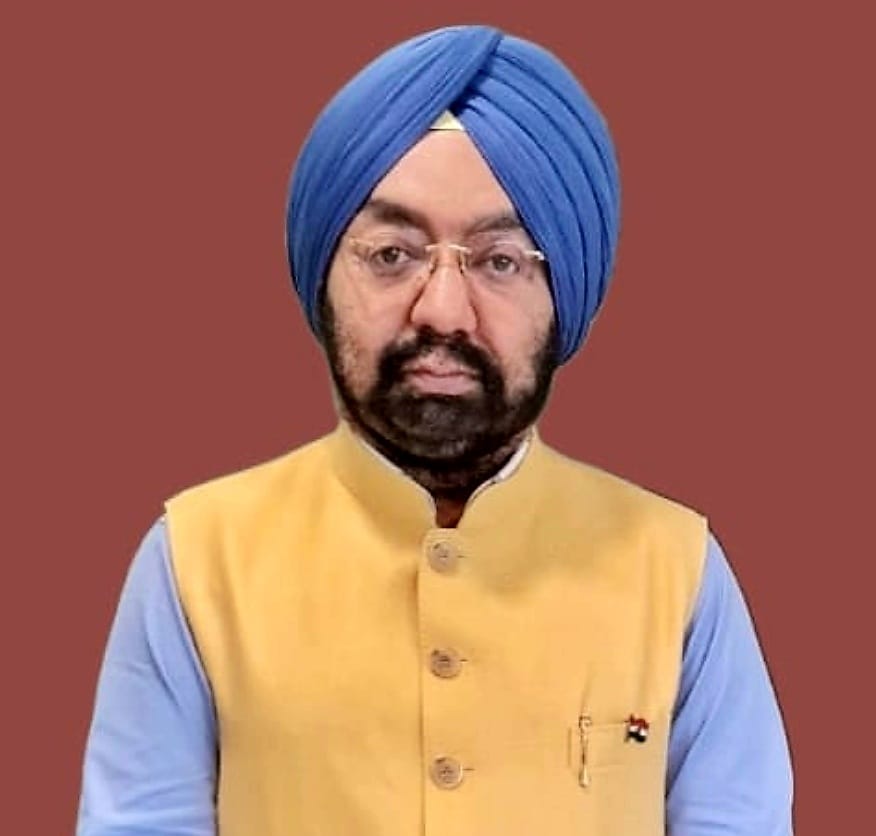 